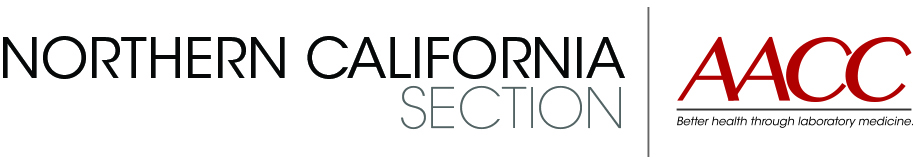 National Colorectal Cancer Awareness monthThe Importance of Getting FIT: How Clinical Lab Scientists can helpJames Allison, MDClinical Professor of Medicine emeritus DEPARTMENT OF MEDICINEUNIVERSITY OF CALIFORNIA SAN FRANCISCOThursday, March 15, 2018Zuckerberg San Francisco General Hospital – Building 25, Room H7125, 1001 Potrero Avenue, San Francisco, CA 941106:00-6:30 pm Networking6:30-7:30 pm Dinner7:30-7:45 pm Local Section Awards7:45-8:45 pm Presentation$30.00  includes dinner & presentation$20.00 for active CLS & MLT professionals$10.00 for fellows, trainees, and CLS/MLT studentsPayment (cash/check only, no credit cards) may be made at the meeting One hour of Category 1 ACCENT credit givenPLEASE RSVP BY Friday, march 9, 2018To: Barbora Chindarkarova barbora.chindarkarova@kp.orgPh: 510-231-5415 (leave message)After attending this session, the participant will be:1.	Informed in colorectal cancer screening programs or discussions2.	A potential contributor to FIT decision making on local, state and/or national level3.	More knowledgeable about which screening tests for CRC are “best”RSVP details: Reservations are due by Friday, March 9, 2018. RSVP by emailing Barbora Chindarkarova, e-mail: barbora.chindarkarova@kp.org (an email confirmation will be returned) or call at 510-231-5415 and leave a message. Please state your name, the names of those attending with you, and an e-mail address or phone number where you can be contacted. Payment can be made by cash or check at the meeting. Non-members are always welcome. CE credit: This program is approved by the American Association for Clinical Chemistry for one hour of Category 1 ACCENT credit toward the Clinical Chemists Recognition Award and recertification requirements for the NRCC. Credits earned at ACCENT approved programs are accepted by the American Society for Clinical Laboratory Science (ASCLS), the American Association of Bioanalysts (AAB), the American Society for Microbiology (ASM), and California State Laboratory Field Services.Please Post!